Publicado en Barcelona el 15/06/2017 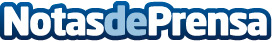 La Fundació CET10 lanza la 3ª edición de la campaña de prevención #capnensofegaSe difunden los 10 consejos básicos para disfrutar de un baño saludable y seguro este veranoDatos de contacto:?Silvia DíezServicio de Prensa y Comunicación de la Fundación CET 10630 100 844Nota de prensa publicada en: https://www.notasdeprensa.es/la-fundacio-cet10-lanza-la-3-edicion-de-la Categorias: Comunicación Sociedad Cataluña Eventos Ocio para niños http://www.notasdeprensa.es